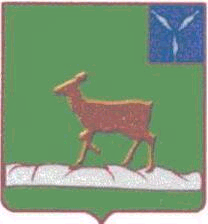 АДМИНИСТРАЦИЯ                                                      ИВАНТЕЕВСКОГО МУНИЦИПАЛЬНОГО РАЙОНА
 САРАТОВСКОЙ ОБЛАСТИПОСТАНОВЛЕНИЕс. ИвантеевкаОт 10.02.2022г № 66                                                                                                                                                                                                                                                                                                                                                                                                                                                                                                                                                                                                                                                                                                                                                                                                                                                                                                                                                                                                                                                                                                                                                                                                                                                                                                                                                                                                                                                                                                                                                                                                                                                                                                                                                                                                                                                                                      «Об утверждении ключевых и индикативных показателей и их целевых значений  при осуществлении муниципального земельного контроля на территории Ивантеевского муниципального района Саратовской области»Руководствуясь Федеральным законом от 06 октября 2003 года № 131–ФЗ «Об общих принципах организации местного самоуправления в Российской Федерации», в соответствии с частью 5 статьи 30 Федерального закона от 31 июля 2020 года № 248–ФЗ «О государственном контроле (надзоре) и муниципальном контроле в Российской Федерации», а также решением Ивантеевского районного собрания от 10 сентября 2021 года № 40 «Об утверждении Положения о муниципальном земельном контроле», администрация Ивантеевского  муниципального района ПОСТАНОВЛЯЕТ:Утвердить ключевые и индикативные показатели и их целевыезначения  при осуществлении муниципального земельного контроля согласно приложению 1.Настоящее постановление вступает в силу с 01.03.2022 года.Настоящее постановление подлежит размещению на официальном сайте администрации Ивантеевского  муниципального района Саратовской области.Глава Ивантеевскогомуниципального района	В.В.БасовПриложение № 1к постановлению администрации Ивантеевского муниципального района Саратовской областиот 10.02.2022 № 66Ключевые показатели муниципального контроля и их целевые значения2.Индикативные показатели количество плановых контрольных мероприятий, проведенных за отчетный период; количество внеплановых контрольных мероприятий, проведенных за отчетный период; количество внеплановых контрольных мероприятий, проведенных за отчетный период на основании выявления соответствия объекта контроля параметрам, утвержденным индикаторами риска нарушения обязательных требований, или отклонения объекта контроля от таких параметров, за отчетный период; общее количество контрольных мероприятий с взаимодействием, проведенных за отчетный период; количество контрольных мероприятий с взаимодействием по каждому виду КНМ, проведенных за отчетный период;Количество контрольных мероприятий, проведенных с использованием средств дистанционного взаимодействия, за отчетный период;количество обязательных профилактических визитов, проведенных за отчетный период; количество предостережений о недопустимости нарушения обязательных требований, объявленных за отчетный период; количество контрольных мероприятий, по результатам которых выявлены нарушения обязательных требований, за отчетный период;  количество контрольных мероприятий, по итогам которых возбуждены дела об административных правонарушениях, за отчетный период;  сумма административных штрафов, наложенных по результатам контрольных мероприятий, за отчетный период;  количество направленных в органы прокуратуры заявлений о согласовании проведения контрольных (надзорных) мероприятий, за отчетный период;  количество направленных в органы прокуратуры заявлений о согласовании проведения контрольных (надзорных) мероприятий, по которым органами прокуратуры отказано в согласовании, за отчетный период; общее количество учтенных объектов контроля на конец отчетного периода; проведены контрольные мероприятия, за отчетный период;  количество исковых заявлений об оспаривании решений, действий (бездействий) должностных лиц контрольных органов, направленных контролируемыми лицами в судебном порядке, за отчетный период; количество исковых заявлений об оспаривании решений, действий (бездействий) должностных лиц контрольных органов, направленных контролируемыми лицами в судебном порядке, по которым принято решение об удовлетворении заявленных требований, за отчетный период;количество контрольных мероприятий, проведенных с грубым нарушением требований к организации и осуществлению государственного контроля (надзора) и результаты которых были признаны недействительными и (или) отменены, за отчетный период.Верно:Управляющая делами администрацииИвантеевского муниципального района                                     А.М.ГрачеваКлючевые показателиЦелевые значенияПроцент устраненных нарушений из числа выявленных нарушений земельного законодательства 50%Процент выполнения плана проведения плановых контрольных (надзорных) мероприятий на очередной календарный год0%Процент обоснованных жалоб на действия (бездействие) органа муниципального контроля и (или) его должностного лица при проведении контрольных (надзорных) мероприятий 0-15%Процент отмененных результатов контрольных (надзорных) мероприятий0-15%